Zpravodaj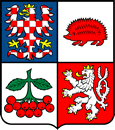 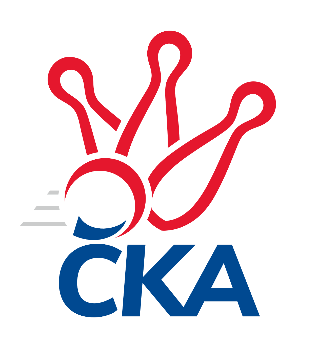 kuželkářského svazu Kraje VysočinaKrajská soutěž Vysočiny A 2021/2022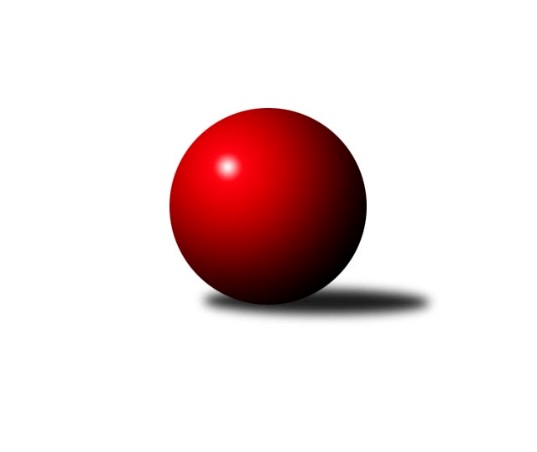 Č.3Ročník 2021/2022	24.9.2021Nejlepšího výkonu v tomto kole: 1866 dosáhlo družstvo: Sokol Častrov Výsledky 3. kolaSouhrnný přehled výsledků:TJ Spartak Pelhřimov C	- TJ Slovan Kamenice nad Lipou D	4:2	1599:1523	4.0:4.0	23.9.TJ Slovan Kamenice nad Lipou C	- Sokol Častrov 	0:6	1544:1866	0.0:8.0	24.9.TJ Sokol Cetoraz B	- TJ Spartak Pelhřimov G	0:6	1461:1641	2.0:6.0	24.9.Tabulka družstev:	1.	Sokol Častrov	2	2	0	0	11.0 : 1.0	12.0 : 4.0	1708	4	2.	KK Slavoj Žirovnice B	2	2	0	0	11.0 : 1.0	11.0 : 5.0	1711	4	3.	TJ Spartak Pelhřimov G	3	2	0	1	12.0 : 6.0	15.0 : 9.0	1622	4	4.	TJ Spartak Pelhřimov C	3	2	0	1	9.0 : 9.0	12.0 : 12.0	1573	4	5.	TJ Sokol Cetoraz B	3	1	0	2	6.0 : 12.0	11.0 : 13.0	1565	2	6.	TJ Slovan Kamenice nad Lipou C	2	0	0	2	1.0 : 11.0	2.0 : 14.0	1554	0	7.	TJ Slovan Kamenice nad Lipou D	3	0	0	3	4.0 : 14.0	9.0 : 15.0	1573	0Podrobné výsledky kola:	TJ Spartak Pelhřimov C	1599	4:2	1523	TJ Slovan Kamenice nad Lipou D	Karel Pecha	 	 212 	 203 		415 	0:2	 424 		214 	 210		Jiří Rychtařík	Zuzana Fučíková *1	 	 165 	 161 		326 	0:2	 384 		188 	 196		Jan Švarc	Stanislav Kropáček	 	 229 	 207 		436 	2:0	 358 		167 	 191		Ondřej Votápek	Igor Vrubel	 	 183 	 239 		422 	2:0	 357 		166 	 191		Pavel Vaníčekrozhodčí: Novotný Václavstřídání: *1 od 51. hodu Jozefína VytiskováNejlepší výkon utkání: 436 - Stanislav Kropáček	TJ Slovan Kamenice nad Lipou C	1544	0:6	1866	Sokol Častrov 	Jan Podhradský	 	 183 	 185 		368 	0:2	 439 		221 	 218		Martin Marek	Václav Paulík	 	 185 	 204 		389 	0:2	 483 		238 	 245		Jaroslav Kolář	Petra Schoberová	 	 197 	 203 		400 	0:2	 457 		214 	 243		Petr Němec	Jaroslav Šindelář	 	 202 	 185 		387 	0:2	 487 		247 	 240		Miroslav Němecrozhodčí: Pavel ŠindelářNejlepší výkon utkání: 487 - Miroslav Němec	TJ Sokol Cetoraz B	1461	0:6	1641	TJ Spartak Pelhřimov G	Jan Pošusta ml.	 	 200 	 174 		374 	1:1	 391 		196 	 195		Lukáš Melichar	Michal Zeman	 	 173 	 164 		337 	0:2	 385 		192 	 193		Jiří Čamra	Luboš Novotný	 	 195 	 177 		372 	1:1	 423 		189 	 234		Radek David	Jan Pošusta	 	 197 	 181 		378 	0:2	 442 		223 	 219		Jan Hruškarozhodčí: Zeman MichalNejlepší výkon utkání: 442 - Jan HruškaPořadí jednotlivců:	jméno hráče	družstvo	celkem	plné	dorážka	chyby	poměr kuž.	Maximum	1.	Miroslav Němec 	Sokol Častrov 	441.00	294.5	146.5	6.0	2/3	(487)	2.	Josef Melich 	TJ Sokol Cetoraz B	435.50	304.0	131.5	6.5	2/2	(436)	3.	Daniel Bašta 	KK Slavoj Žirovnice B	433.50	295.5	138.0	6.0	2/2	(438)	4.	Jan Hruška 	TJ Spartak Pelhřimov G	428.67	294.3	134.3	7.7	3/3	(468)	5.	Vilém Ryšavý 	KK Slavoj Žirovnice B	422.25	305.3	117.0	8.0	2/2	(453)	6.	Petr Němec 	Sokol Častrov 	421.00	288.5	132.5	7.0	2/3	(457)	7.	Jiří Rychtařík 	TJ Slovan Kamenice nad Lipou D	416.00	289.3	126.7	6.0	3/3	(443)	8.	Zdeněk Januška 	KK Slavoj Žirovnice B	415.25	292.0	123.3	11.0	2/2	(440)	9.	Radek David 	TJ Spartak Pelhřimov G	408.33	283.3	125.0	9.3	3/3	(423)	10.	Martin Marek 	Sokol Častrov 	408.00	277.7	130.3	7.3	3/3	(439)	11.	Lukáš Melichar 	TJ Spartak Pelhřimov G	407.00	280.0	127.0	6.5	2/3	(423)	12.	František Housa 	KK Slavoj Žirovnice B	405.50	286.5	119.0	11.0	2/2	(428)	13.	Karel Pecha 	TJ Spartak Pelhřimov C	404.00	280.7	123.3	5.3	3/3	(415)	14.	Stanislav Kropáček 	TJ Spartak Pelhřimov C	402.33	288.3	114.0	6.3	3/3	(436)	15.	Jiří Čamra 	TJ Spartak Pelhřimov G	399.67	281.7	118.0	11.7	3/3	(444)	16.	Igor Vrubel 	TJ Spartak Pelhřimov C	396.67	270.7	126.0	6.3	3/3	(422)	17.	Jan Švarc 	TJ Slovan Kamenice nad Lipou D	396.33	281.7	114.7	8.3	3/3	(405)	18.	Jozefína Vytisková 	TJ Spartak Pelhřimov C	391.50	270.5	121.0	9.5	2/3	(408)	19.	Ondřej Votápek 	TJ Slovan Kamenice nad Lipou D	391.33	293.7	97.7	15.0	3/3	(438)	20.	Luboš Novotný 	TJ Sokol Cetoraz B	391.00	288.0	103.0	13.8	2/2	(410)	21.	Petra Schoberová 	TJ Slovan Kamenice nad Lipou C	387.00	288.0	99.0	10.5	2/2	(418)	22.	Jan Novotný 	TJ Sokol Cetoraz B	382.50	273.0	109.5	10.5	2/2	(398)	23.	Vítězslav Kovář 	-- volný los --	378.50	279.5	99.0	11.5	2/2	(390)	24.	Jaroslav Vácha 	-- volný los --	377.75	270.0	107.8	10.3	2/2	(391)	25.	Václav Brávek 	TJ Sokol Cetoraz B	372.00	258.0	114.0	13.5	2/2	(394)	26.	Pavel Vaníček 	TJ Slovan Kamenice nad Lipou D	369.33	258.3	111.0	11.7	3/3	(404)	27.	Pavel Vodička 	TJ Slovan Kamenice nad Lipou C	367.50	262.0	105.5	16.0	2/2	(376)	28.	Jaroslav Šindelář 	TJ Slovan Kamenice nad Lipou C	366.50	258.5	108.0	12.5	2/2	(387)	29.	Jan Vintr 	-- volný los --	360.00	269.0	91.0	14.3	2/2	(376)	30.	Pavel Rysl 	-- volný los --	319.00	234.0	85.0	17.5	2/2	(343)		Jaroslav Kolář 	Sokol Častrov 	483.00	323.0	160.0	6.0	1/3	(483)		Lukáš Čekal 	Sokol Častrov 	454.00	308.0	146.0	2.0	1/3	(454)		Jan Bureš 	KK Slavoj Žirovnice B	452.00	297.0	155.0	2.0	1/2	(452)		Milan Kalivoda 	-- volný los --	436.00	308.0	128.0	6.0	1/2	(436)		Aneta Kusiová 	KK Slavoj Žirovnice B	420.00	278.0	142.0	5.0	1/2	(420)		Michal Votruba 	Sokol Častrov 	411.00	274.0	137.0	6.0	1/3	(411)		Zdeňka Nováková 	Sokol Častrov 	408.00	259.0	149.0	6.0	1/3	(408)		Václav Paulík 	TJ Slovan Kamenice nad Lipou C	389.00	274.0	115.0	15.0	1/2	(389)		Jan Pošusta 	TJ Sokol Cetoraz B	378.00	289.0	89.0	9.0	1/2	(378)		Jan Podhradský 	TJ Slovan Kamenice nad Lipou C	376.50	286.5	90.0	16.5	1/2	(385)		Jan Pošusta  ml.	TJ Sokol Cetoraz B	374.00	278.0	96.0	15.0	1/2	(374)		Jaroslav Šindelář  ml.	TJ Slovan Kamenice nad Lipou C	367.00	283.0	84.0	12.0	1/2	(367)		Jiří Poduška 	TJ Spartak Pelhřimov G	341.00	260.0	81.0	16.0	1/3	(341)		Michal Zeman 	TJ Sokol Cetoraz B	337.00	258.0	79.0	18.0	1/2	(337)		Zdeněk Fridrichovský 	-- volný los --	318.00	240.0	78.0	17.0	1/2	(318)Sportovně technické informace:Starty náhradníků:registrační číslo	jméno a příjmení 	datum startu 	družstvo	číslo startu26128	Zuzana Fučíková	23.09.2021	TJ Spartak Pelhřimov C	1x
Hráči dopsaní na soupisku:registrační číslo	jméno a příjmení 	datum startu 	družstvo	Program dalšího kola:4. kolo30.9.2021	čt	19:30	TJ Spartak Pelhřimov G- TJ Spartak Pelhřimov C				-- volný los --- TJ Sokol Cetoraz B	1.10.2021	pá	17:00	TJ Slovan Kamenice nad Lipou C- KK Slavoj Žirovnice B	1.10.2021	pá	18:30	Sokol Častrov - TJ Slovan Kamenice nad Lipou D	Nejlepší šestka kola - absolutněNejlepší šestka kola - absolutněNejlepší šestka kola - absolutněNejlepší šestka kola - absolutněNejlepší šestka kola - dle průměru kuželenNejlepší šestka kola - dle průměru kuželenNejlepší šestka kola - dle průměru kuželenNejlepší šestka kola - dle průměru kuželenNejlepší šestka kola - dle průměru kuželenPočetJménoNázev týmuVýkonPočetJménoNázev týmuPrůměr (%)Výkon1xMiroslav NěmecČastrov 4871xMiroslav NěmecČastrov 118.344871xJaroslav KolářČastrov 4831xJaroslav KolářČastrov 117.374831xPetr NěmecČastrov 4572xJan HruškaPelhřimov G114.234422xVilém RyšavýŽirovnice B4521xPetr NěmecČastrov 111.054572xJan HruškaPelhřimov G4422xVilém RyšavýŽirovnice B109.424522xZdeněk JanuškaŽirovnice B4401xRadek DavidPelhřimov G109.32423